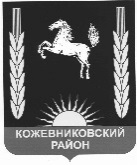 АДМИНИСТРАЦИЯ   кожевниковского   раЙона                                                ПОСТАНОВЛЕНИЕ         ___24.02.2021_                                                                                                               № 89                                                                                                         с. Кожевниково    Кожевниковского района  Томской областиОб утверждении Положения о единой комиссии по проведению торгов (конкурсов или аукционов) на право заключения договоров аренды, договоров безвозмездного пользования, договоров доверительного управления имуществом, иных договоров, предусматривающих переход прав владения и (или) пользования в отношении муниципального имущества муниципального образования Кожевниковский район, в том числе по продаже муниципального имущества муниципального образования Кожевниковский район, а также аукционов по продаже земельных участков или на право заключения договоров аренды земельных участков, находящихся в собственности муниципального образования Кожевниковский район (в том числе земельных участков государственная собственность на которые не разграничена)Руководствуясь Гражданским кодексом Российской Федерации, Земельным кодексом Российской Федерации, Федеральным законом от 26 июля 2006 года N 135-ФЗ "О защите конкуренции", приказом Федеральной антимонопольной службы от 10.02.2010 N 67 "О порядке проведения конкурсов или аукционов на право заключения договоров аренды, договоров безвозмездного пользования, договоров доверительного управления имуществом, иных договоров, предусматривающих переход прав в отношении государственного или муниципального имущества, и перечне видов имущества, в отношении которого заключение указанных договоров может осуществляться путем проведения торгов в форме конкурса", Положением «о порядке управления и распоряжения муниципальным имуществом муниципального образования Кожевниковский район, утвержденным решением Думы Кожевниковского района от 27.04.2017 № 129ПОСТАНОВЛЯЮ:1. Утвердить Положение о единой комиссии по проведению торгов  (конкурсов или аукционов) на право заключения договоров аренды, договоров безвозмездного пользования, договоров доверительного управления имуществом, иных договоров, предусматривающих переход прав владения и (или) пользования в отношении муниципального имущества муниципального образования Кожевниковский район, в том числе по продаже государственного имущества муниципального образования Кожевниковский район, а также аукционов по продаже земельных участков или на право заключения договоров аренды земельных участков, находящихся в собственности муниципального образования Кожевниковский район (в том числе земельных участков государственная собственность на которые не разграничена), согласно приложению к настоящему постановлению.2. Опубликовать настоящее постановление в районной газете «Знамя труда» и разместить на официальном сайте органов местного самоуправления Кожевниковского района.2. Настоящее постановление вступает в силу со дня его опубликования.3. Контроль за  исполнением настоящего постановления возложить на первого заместителя Главы района Кучера В.В.Глава района	            			                                   А.А. МалолеткоЕ.А. Носикова22768
Приложениек постановлению Администрации Кожевниковского районаОт 24.02.2021 № 89
ПОЛОЖЕНИЕо единой комиссии по проведению торгов (конкурсов или аукционов) на право заключения договоров аренды, договоров безвозмездного пользования, договоров доверительного управления имуществом, иных договоров, предусматривающих переход прав владения и (или) пользования в отношении муниципального имущества муниципального образования Кожевниковский район, в том числе по продаже муниципального имущества муниципального образования Кожевниковский район, а также аукционов по продаже земельных участков или на право заключения договоров аренды земельных участков, находящихся в собственности муниципального образования Кожевниковский район (в том числе земельных участков государственная собственность на которые не разграничена)1. Общие положения1.1. Настоящее Положение определяет цели, задачи, функции единой комиссии по проведению торгов (конкурсов или аукционов) на право заключения договоров аренды, договоров безвозмездного пользования, договоров доверительного управления имуществом, иных договоров, предусматривающих переход прав владения и (или) пользования в отношении муниципального имущества муниципального образования Кожевниковский район (далее МО-Кожевниковский район), в том числе по продаже муниципального имущества  МО Кожевниковский район, а также аукционов по продаже земельных участков или на право заключения договоров аренды земельных участков, находящихся в собственности МО Кожевниковский район, в том числе государственная собственность а которые не разграничена (далее - Единая комиссия), а также порядок ее работы.2. Правовое регулирование деятельности Единой комиссии2.1. Единая комиссия в своей деятельности руководствуется Гражданским кодексом Российской Федерации, Земельным кодексом РФ, Федеральным законом от 26.07.2006 N 135-ФЗ "О защите конкуренции", Приказом Федеральной антимонопольной службы от 10.02.2010 N 67 "О порядке проведения конкурсов или аукционов на право заключения договоров аренды, договоров безвозмездного пользования, договоров доверительного управления имуществом, иных договоров, предусматривающих переход прав в отношении государственного или муниципального имущества, и перечне видов имущества, в отношении которого заключение указанных договоров может осуществляться путем проведения торгов в форме конкурса", Положением «о порядке управления и распоряжения муниципальным имуществом муниципального образования Кожевниковский район, утвержденным решением Думы Кожевниковского района от 27.04.2017 № 129, настоящим Положением.3. Порядок формирования Единой комиссии3.1. Единая комиссия является коллегиальным органом, созданным в Администрации Кожевниковского района (далее - Администрация) на постоянной основе.
3.2. Состав Единой комиссии, в том числе ее председатель, заместитель председателя, члены комиссии и секретарь, утверждаются распоряжением Администрации.
3.3. Число членов Единой комиссии должно быть не менее пяти человек. Комиссия правомочна осуществлять свои функции, если на заседании комиссии присутствует не менее пятидесяти процентов от общего числа ее членов.
3.4. Замена члена Единой комиссии или включение в нее новых членов осуществляется путем внесения изменений в распорядительный акт администрации об утверждении состава Единой комиссии.
                                     4. Функции Единой комиссии, ее отдельных членов4.1. При проведении конкурсов на право заключения договоров аренды, договоров безвозмездного пользования, договоров доверительного управления имуществом, иных договоров, предусматривающих переход прав владения и (или) пользования в отношении муниципального имущества МО Кожевниковский район (далее - конкурсы) Единая комиссия осуществляет следующие функции:- вскрытие конвертов с заявками на участие в конкурсе и открытие доступа к поданным в форме электронных документов и подписанным в соответствии с нормативными правовыми актами Российской Федерации заявкам на участие в конкурсе (далее - вскрытие конвертов с заявками на участие в конкурсе);- определение участников конкурса;
- рассмотрение, оценка и сопоставление заявок на участие в конкурсе;
- определение победителя конкурса;
- ведение протокола вскрытия конвертов с заявками на участие в конкурсе и открытия доступа к поданным в форме электронных документов заявкам на участие в конкурсе;
- ведение протокола рассмотрения заявок на участие в конкурсе;
- ведение протокола оценки и сопоставления заявок на участие в конкурсе;
- ведение протокола об отказе от заключения договора;
- ведение протокола об отстранении заявителя или участника конкурса от участия в конкурсе.4.2. При проведении аукционов на право заключения договоров аренды, договоров безвозмездного пользования, договоров доверительного управления имуществом, иных договоров, предусматривающих переход прав владения и (или) пользования в отношении муниципального имущества МО Кожевниковский район, а также по продаже земельных участков или на право заключения договоров аренды земельных участков, находящихся в собственности МО Кожевниковский район, в том числе государственная собственность на которые не разграничена (далее - аукционы) Единая комиссия осуществляет следующие функции:- рассмотрение заявок на участие в аукционе;
- отбор участников аукциона;
- ведение протокола рассмотрения заявок на участие в аукционе;
- ведение протокола аукциона;
- ведение протокола об отказе от заключения договора;
- ведение протокола об отстранении заявителя или участника аукциона от участия в аукционе;
- составление протокола о результатах аукциона и размещение его на официальном сайте торгов;- ведение протокола об отмене аукциона.
4.2.1. При проведении продажи муниципального имущества МО Кожевниковский район в соответствии с Гражданским кодексом Российской Федерации, Федеральным законом от 21.12.2001 N 178-ФЗ "О приватизации государственного и муниципального имущества" в электронной форме (далее - продажа имущества), Единая комиссия осуществляет следующие функции:- рассмотрение принятых оператором электронной площадки от претендентов заявок на участие в продаже имущества (по форме согласно приложению к настоящему Положению) с прилагаемыми к ним документами, на предмет их соответствия требованиям действующего законодательства и условиям, опубликованным в информационном сообщении о проведении продажи имущества;
           - принятие решения о признании претендентов участниками продажи имущества либо об отказе в допуске к участию в продаже имущества по основаниям, установленным действующим законодательством, и подписание протокола о признании претендентов участниками продажи имущества, в том числе путем согласования с использованием средств электронной связи;
           - определение победителя продажи (покупателя) имущества и подписание протокола об итогах продажи имущества, в том числе путем согласования с использованием средств электронной связи.
4.3. Члены Единой комиссии:
          - лично присутствуют на заседаниях Единой комиссии и принимают участие в решении вопросов, отнесенных к компетенции Единой комиссии законодательством Российской Федерации и настоящим Положением;
          -подписывают протоколы заседаний комиссии;
          -принимают решения комиссии открытым голосованием;
          -осуществляют иные действия в соответствии с законодательством Российской Федерации и настоящим Положением;
          -в случае, установленном пунктом 4.2.1 настоящего Положения, принимают участие в решении вопросов дистанционно путем проведения заочного голосования, протоколы заседаний комиссии подписывают путем согласования с использованием средств электронной связи.
4.4. Председатель Единой комиссии:             -осуществляет общее руководство работой Единой комиссии;
             -объявляет заседание правомочным;
             -открывает и ведет заседания Единой комиссии, объявляет перерывы;
             -объявляет состав Единой комиссии;
             -оглашает сведения, подлежащие объявлению на процедуре вскрытия конвертов с заявками на участие в конкурсе и открытия доступа к поданным в форме электронных документов заявкам на участие в конкурсе;
            -объявляет результаты заседания Единой комиссии;
            -в случае, установленном пунктом 4.2.1 настоящего Положения, осуществляет предусмотренные настоящим пунктом функции дистанционно с использованием средств электронной связи.
4.5. В отсутствие председателя Единой комиссии его функции осуществляет заместитель председателя Единой комиссии.
4.6. Секретарь Единой комиссии:
           - осуществляет регистрацию конвертов с заявкой на участие в конкурсе, заявок на участие в аукционе, заявок на участие в конкурсе (аукционе), поданных в форме электронного документа, поступивших в срок, указанный в извещении о проведении конкурса (аукциона), участников аукциона;
          - осуществляет хранение конвертов с заявками на участие в конкурсе и заявок на участие в конкурсе, поданных в форме электронных документов, не допуская повреждения таких конвертов и заявок до момента их вскрытия;
          - осуществляет оформление и хранение протоколов, составленных в ходе проведения аукциона, протоколов продажи имущества, указанных в п.4.2.1 настоящего Положения заявок на участие в аукционе, документации об аукционе, изменений, внесенных в документацию об аукционе, и разъяснений документации об аукционе;
         - осуществляет подготовку заседаний Единой комиссии, включая оформление и рассылку необходимых документов, информирование членов Единой комиссии по всем вопросам, относящимся к их функциям, обеспечение членов Единой комиссии необходимыми материалами;
         -осуществляет ведение протоколов заседаний комиссии;
         - осуществляет вскрытие конвертов с заявками и открытие доступа к поданным в форме электронных документов заявкам на участие в конкурсе;
         - осуществляет передачу протокола о результатах аукциона победителю аукциона;
         - размещает протокол о результатах аукциона, протокол о признании претендентов участниками продажи имущества, протокол об итогах продажи имущества на официальном сайте в сети "Интернет" в соответствии с действующим законодательством;
         -осуществляет иные действия организационно-технического характера в соответствии с законодательством Российской Федерации и настоящим Положением.
5. Права и обязанности Единой комиссии, ее отдельных членов5.1. Единая комиссия обязана:         - не допускать претендентов к участию в конкурсе, аукционе, а также в продаже имущества, в соответствии с п.4.2.1 настоящего Положения, в случаях, установленных законодательством Российской Федерации;
          - не проводить переговоры с участниками конкурсов или аукционов до проведения и (или) во время проведения торгов.5.2. Единая комиссия вправе:         - запрашивать информацию и документы в целях проверки соответствия участника конкурса или аукциона требованиям, установленным законодательством Российской Федерации к таким участникам, у органов власти в соответствии с их компетенцией и иных лиц, за исключением лиц, подавших заявку на участие в соответствующем конкурсе или аукционе (при этом Единая комиссия не вправе возлагать на участников конкурсов или аукционов обязанность подтверждать соответствие данным требованиям).5.3. Члены Единой комиссии обязаны:          - руководствоваться в своей деятельности требованиями законодательства Российской Федерации;
         - лично присутствовать на заседаниях Единой комиссии, отсутствие на заседании Единой комиссии допускается только по уважительным причинам;
         - не допускать разглашения сведений, ставших им известными в ходе проведения торгов, кроме случаев, прямо предусмотренных законодательством Российской Федерации;
         - подписывать протоколы, оформляемые при проведении процедуры торгов, в том числе в случае, установленном пунктом 4.2.1 настоящего Положения путем согласования с использованием средств электронной связи.5.4. Члены Единой комиссии вправе:        -знакомиться со всеми представленными на рассмотрение документами и сведениями, составляющими заявку на участие в конкурсе или аукционе;
        -проверять правильность содержания протоколов заседаний комиссии;
        -письменно излагать свое особое мнение.
6. Порядок работы Единой комиссии6.1. Организует работу Единой комиссии и ведет заседания председатель комиссии, а в его отсутствие - заместитель председателя Единой комиссии.
6.2. Решения принимаются открытым голосованием простым большинством голосов членов комиссии, присутствующих на заседании, в том числе в случае, установленном пунктом 4.2.1 настоящего Положения путем согласования принятия решения с использованием средств электронной связи. При голосовании каждый член комиссии имеет один голос.
6.3. Решение комиссии оформляется протоколом, в том числе в случае, установленном пунктом 4.2.1 настоящего Положения в электронном виде..
6.4. Протокол заседания комиссии подписывает председательствующий на заседании, секретарь и все присутствующие на заседании члены комиссии, в том числе в случае, установленном пунктом 4.2.1 настоящего Положения при проведении заседания заочно, путем согласования с использованием средств электронной связи..
6.5. Любые действия (бездействие) Единой комиссии и ее членов могут быть обжалованы в порядке, установленном законодательством Российской Федерации, если такие действия (бездействие) нарушают права и законные интересы заявителей и участника(ов) конкурсов или аукционов.
7. Ответственность членов Единой комиссии7.1. Члены Единой комиссии, виновные в нарушении законодательства Российской Федерации о защите конкуренции, законодательства о порядке проведения конкурсов или аукционов на право заключения договоров аренды, договоров безвозмездного пользования, договоров доверительного управления имуществом, иных договоров, предусматривающих переход прав владения и (или) пользования в отношении государственного или муниципального имущества, а также настоящего Положения, несут ответственность в соответствии с законодательством Российской Федерации.
7.2. Члены Единой комиссии не вправе распространять сведения, составляющие государственную, служебную или коммерческую тайну, ставшие известными им в ходе проведения конкурсов или аукционов на право заключения договоров аренды, договоров безвозмездного пользования, договоров доверительного управления имуществом, иных договоров, предусматривающих переход прав владения и (или) пользования в отношении муниципального имущества МО Кожевниковский район, договоров аренды земельных участков, находящихся в собственности МО Кожевниковский район, в том числе государственная собственность на которые не разграничена.
Первый заместительГлавы района                                                                  __________В.В. Кучер___.02.2021 г.Начальник отдела правовой и кадровой работы___________ В.И. Савельева___.02.2021 г.